Лексическая тема «ПОСУДА»(Подготовила: учитель-логопед Коник Е.И.)Для начала предложите ребёнку посмотреть несколько интересных обучающих видеоуроков  по теме. Видео от ГБУ РО «Скопинский КЦСОН» - поиск Яндекса по видео (yandex.ru)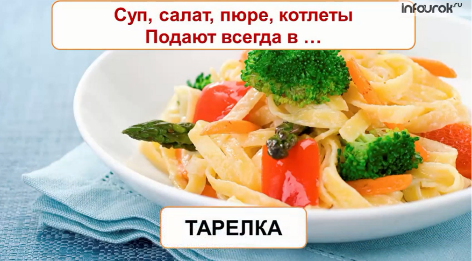 https://youtu.be/Skf8bElSRoY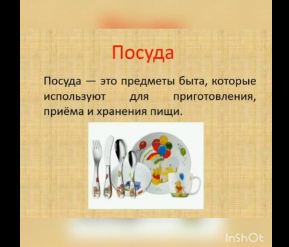 https://youtu.be/m5UnoDrrH64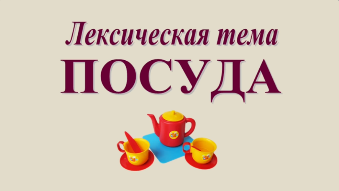 Фиксики - История вещей - Посуда _ Fixiki - поиск Яндекса по видео (yandex.ru)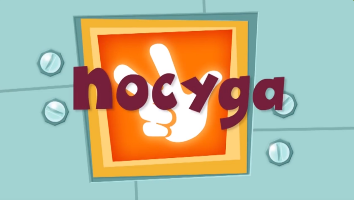 Далее побеседуйте с ребенком, поиграйте в предложенные игры и выполните задания: 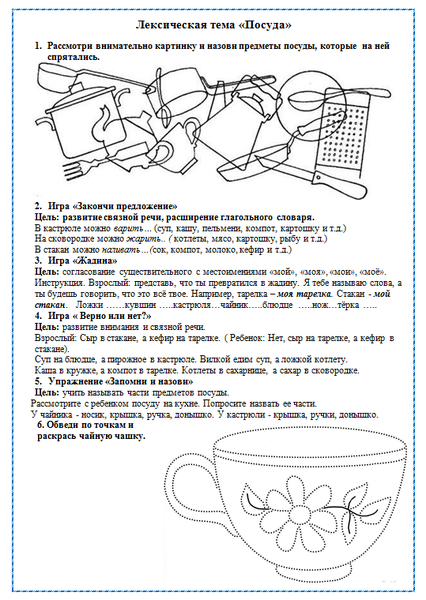 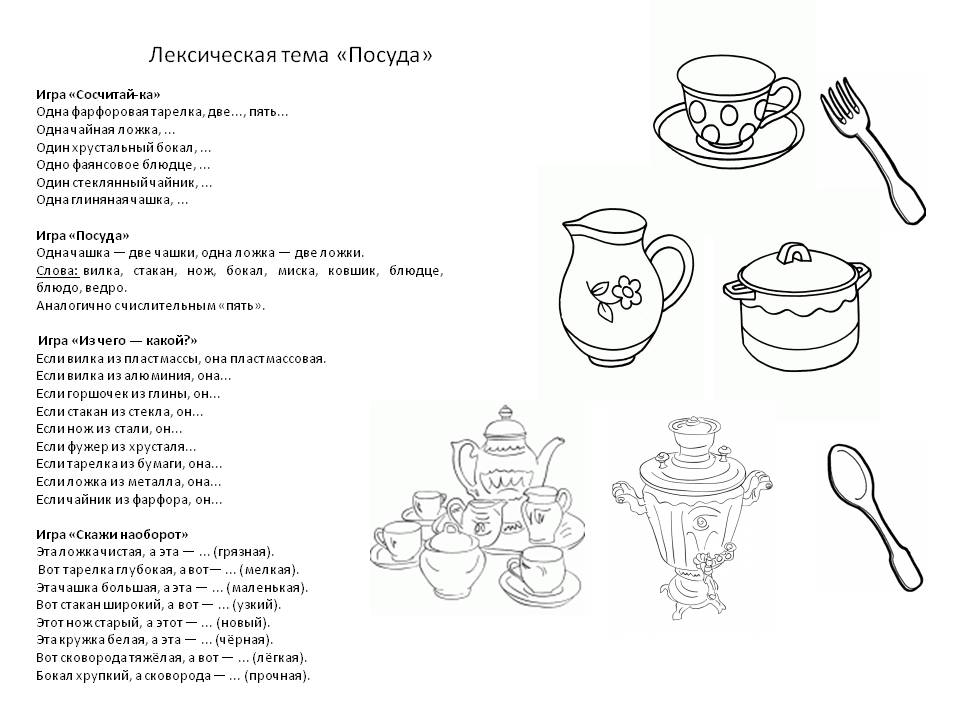 Задания для печати (развитие мелкой моторики рук)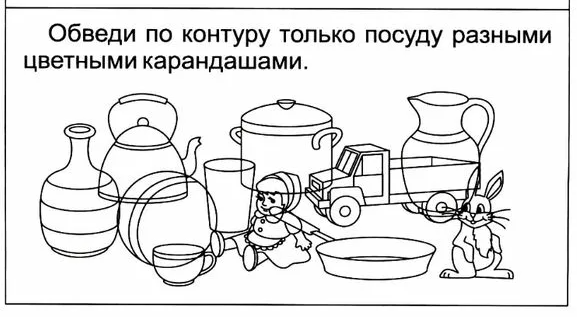 Нарисуй такие же узоры на предметах посуды, как на образцах рядом с ними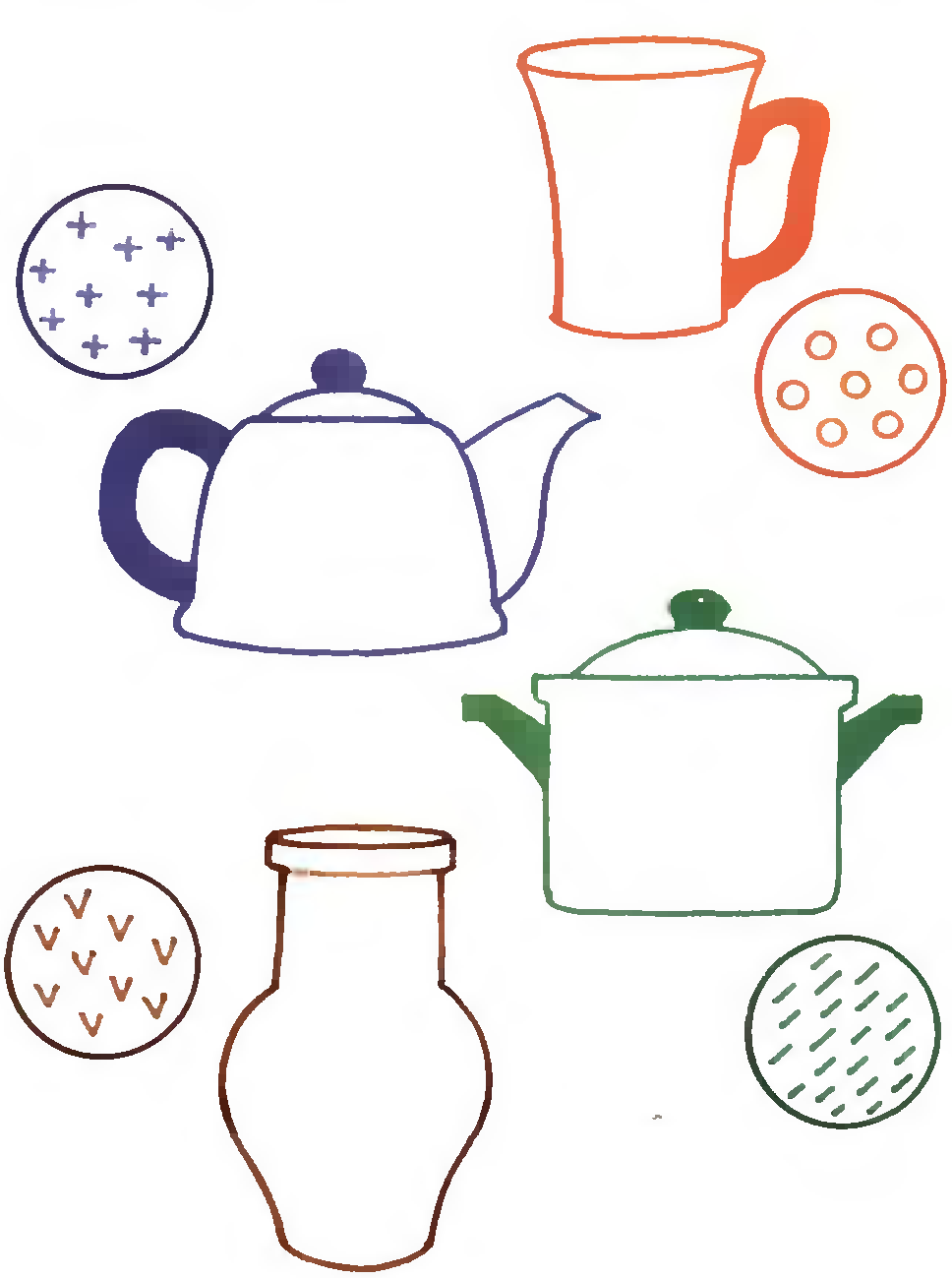 4. И напоследок, закрепите полученные знания и представления ребенка по ниже предложенным ссылкам в обучающих онлайн-играхhttps://youtu.be/uq-CBCM_iqo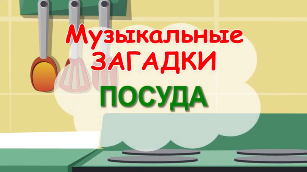 Игра с загадками про посуду для девочек и мальчиков (igraemsa.ru)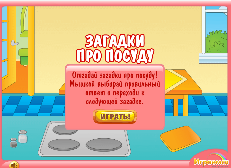 Игра Мыть Посуду До Блеска - Играть Онлайн! (igroutka.ru)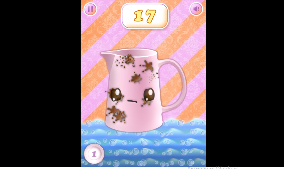 Пазл «Чашечки» из 300 элементов | Собрать онлайн пазл №213759 (puzzleit.ru)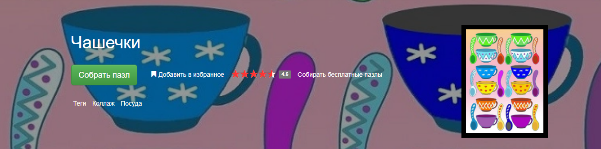 Игра Раскрасьте и Украсьте: Обеденную Тарелку - Играть Онлайн! (igroutka.ru)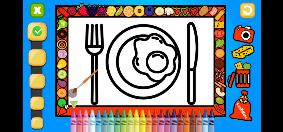 Раскраски онлайн - посуда (grandgames.net)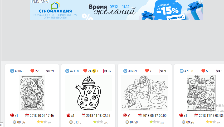 